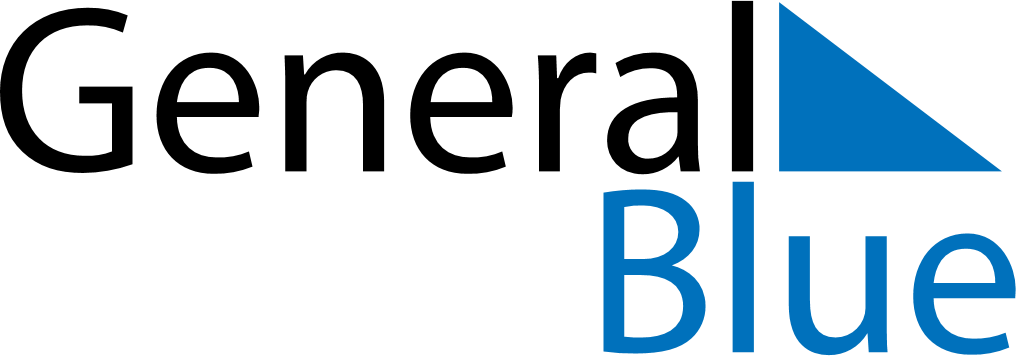 November 2028November 2028November 2028Central African RepublicCentral African RepublicSundayMondayTuesdayWednesdayThursdayFridaySaturday1234All Saints’ Day56789101112131415161718192021222324252627282930